«Система работы в условиях инклюзивного образования» В рамках реализации плана мероприятий УОФС Правобережного района 16 ноября 2018 г.  в МБДОУ «Детский сад № 10 г. Беслана» состоялся очередной семинар-практикум на тему «Система работы в условиях инклюзивного образования». Эффективная реализация задач инклюзивного образования, включение особого ребенка в среду ДОУ невозможны без специальной подготовки педагогических кадров.  Целью семинара и темой основного доклада зам. зав. МБДОУ Бозровой И.Т. стало ознакомление педагогов с требованиями Профстандарта и с новыми компетенциями педагога, в связи с внедрением инклюзивного образования. Педагоги, старшие воспитатели и заместители заведующих ознакомились с организацией работы психолого-медико-педагогического консилиума, с характеристикой всех этапов работы по сопровождению детей с ОВЗ. Семинар позволил обменяться опытом практической работы: так воспитатель ОВЗ – Сторожук И.В. познакомила участников семинара с технологией развития познавательной активности детей с ОВЗ на основе корректурных таблиц. Экскурсия в ресурсную группу, в психологический и логопедический кабинеты и физкультурный зал дали возможность коллегам из других садов ознакомиться со специальной развивающей предметно-пространственной средой, являющейся одним из главных факторов реализации инклюзивного образования.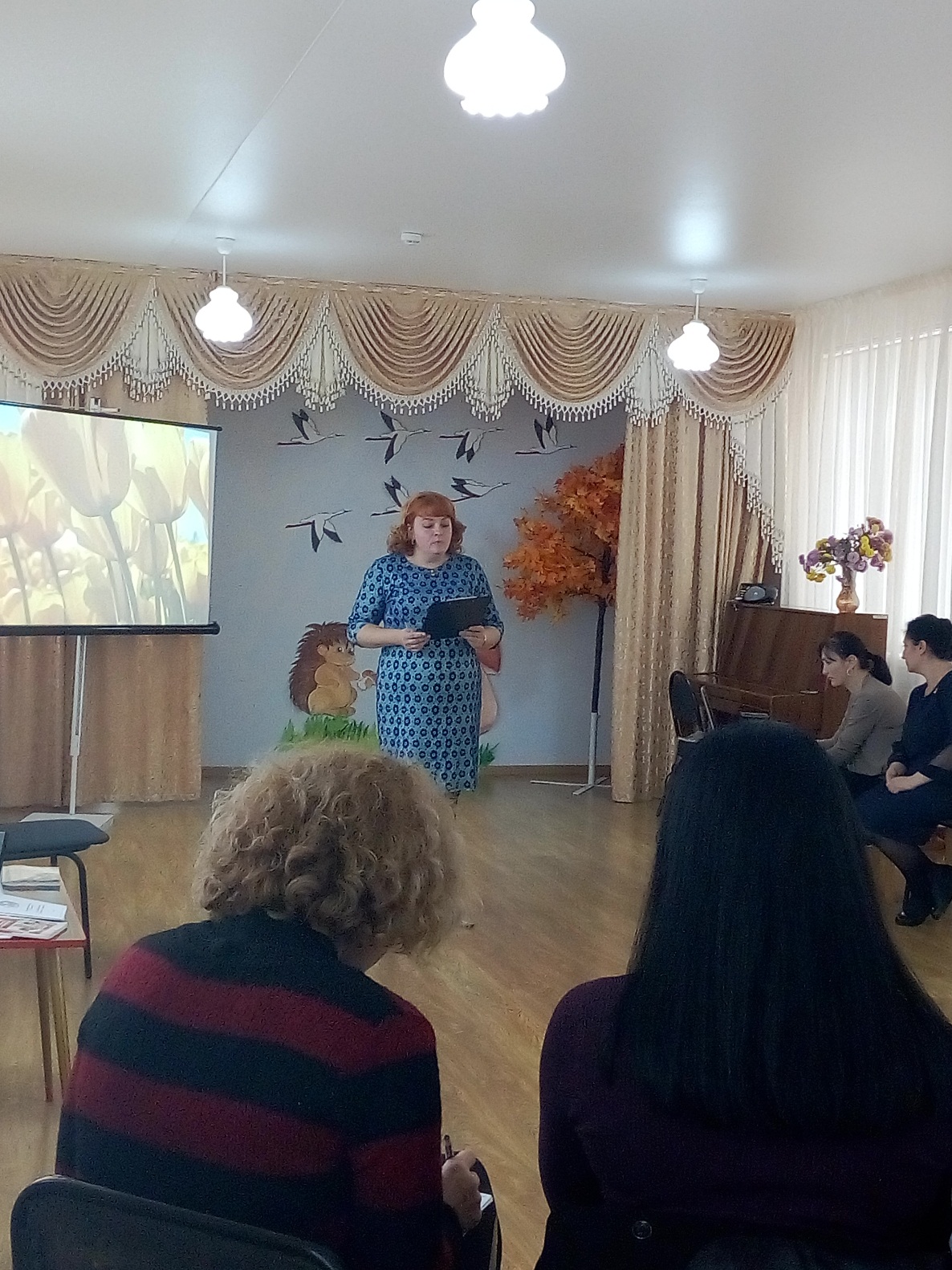 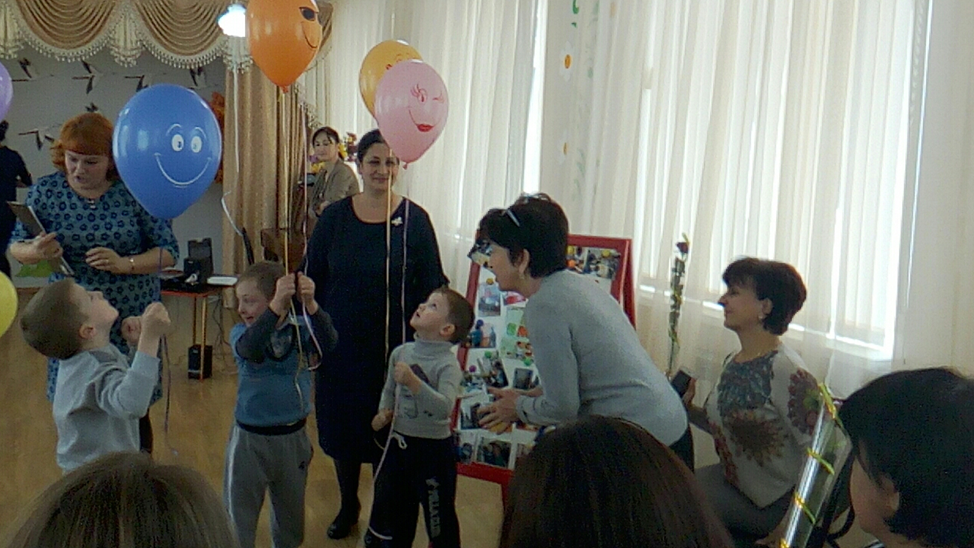 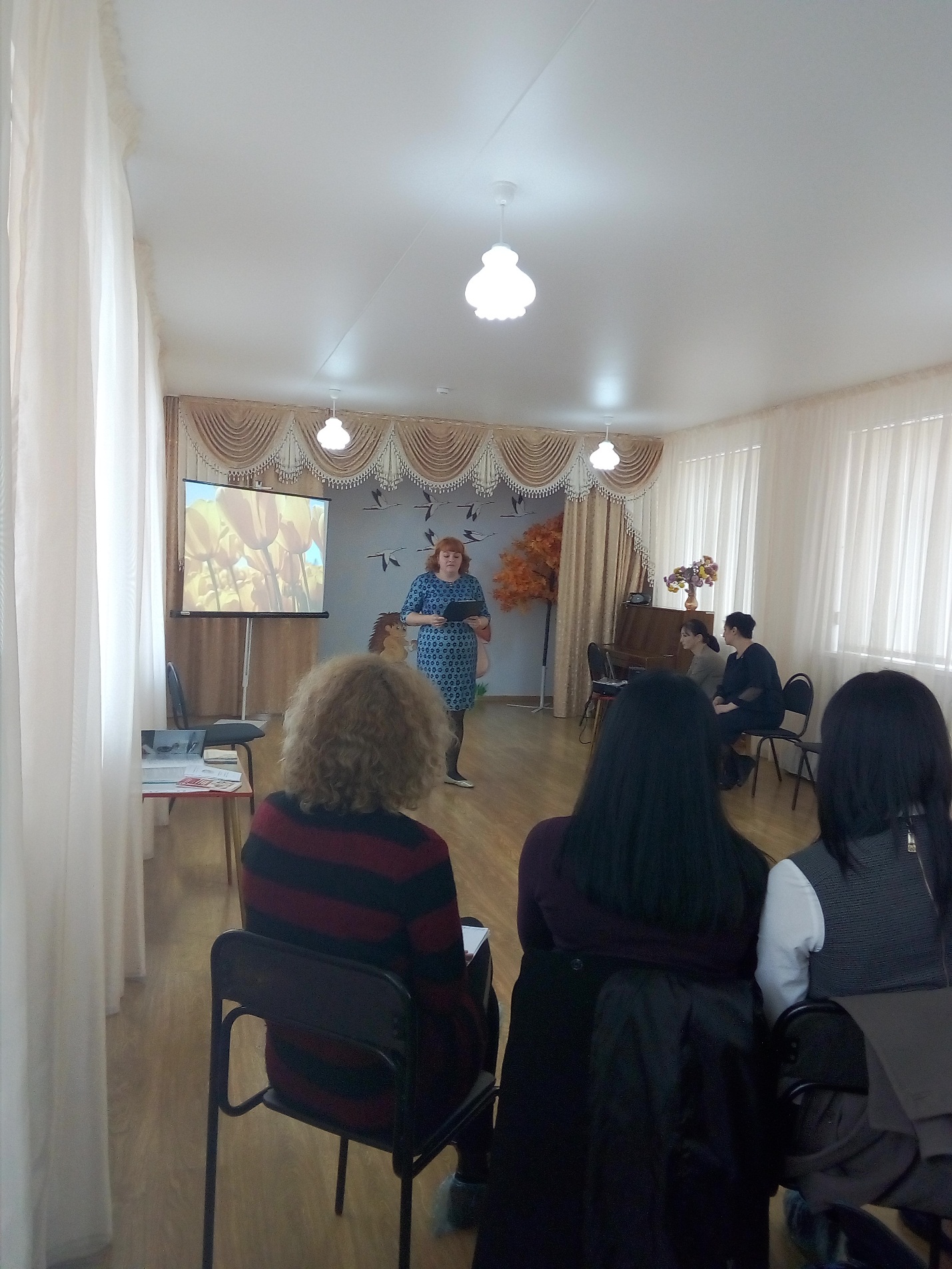 